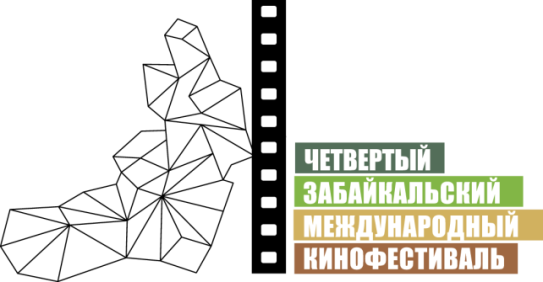 Чита, 1 июня 2014 годаГала-концерт Четвертого Забайкальского Международного Кинофестиваля31 мая в Чите состоялся гала-концерт Четвертого Забайкальского Международного Кинофестиваля. В большом зале Дома Офицеров жители города и гости фестиваля встречали артистов, которые представили серию творческих номеров.Ведущими мероприятия выступили Дмитрий Павленко и Алика Смехова. Вечер был открыт выступлением Сергея Гармаша – актер исполнил стихотворение Роберта Рождественского «Всё начинается с любви», которое стало лейтмотивом вечера. Актриса Ирина Медведева исполнила песню «Любовь настала» на родном белорусском языке, посвятив её актеру и президенту ЗМКФ Александру Михайлову, который стал для неё примером патриотизма и любви к своим корням. Александр Михайлов и его дочь Алина исполнили песни о Родине. Не менее патриотичным стало выступление Марии Берсеневой, которая исполнила вместе с фолк-театром «Забайкалье» музыкальный номер «Москва златоглавая».Борис Галкин дуэтом со своей супругой певицей Инной Разумихиной исполнили песню «Красота». Известный сатирик Аркадий Инин презентовал зрителям свой «Капустник». Валерий Баринов, Анна Каменкова и Татьяна Догилева читали стихи, Илзе Лиепа рассказала сказку, Евгений Меньшов и Наталья Варлей исполнили песни. Также в гала-концерте приняли участие: Леонид Мозговой, Анна Стеклова, Ирина Муравьева, Роман Полянский, Алика Смехова, Максим Аверин, Анна Большова, певица Ксенона и группа «Калинов мост».Инициатор Кинофестиваля – НП «Забайкальское землячество»при поддержке Губернатора и Правительства Забайкальского краяГенеральный спонсор Кинофестиваля – ЗАО «ИнтерМедиаГруп»Ведущий спонсор Кинофестиваля – компания «Даурия Аэроспейс»Официальный спонсор Кинофестиваля – сеть супермаркетов «Дочки сыночки»Официальный спонсор Кинофестиваля – торговая сеть «Забайкальский Привоз»Спонсор Кинофестиваля – компания «Группа ВИЮР»Спонсор Кинофестиваля – ООО «НЕФТЕХИММАШ»Официальный перевозчик Кинофестиваля – S7 AirlinesТелекоммуникационный партнер Кинофестиваля – компания «Мегафон»Партнер Кинофестиваля – ГАУ «Дворец молодежи» Забайкальского краяГенеральный телевизионный партнер – телеканал «Альтес»Официальный медиа партнер – ИА «ЗабМедиа»Информационные партнеры:Журнал Андрея Малахова StarHitРадио «Сибирь»Городской портал www.chita.ruЗабайкальское информационное агентство www.zabinfo.ruГазета «Культура Забайкалья»Телеканал Заб.TVРадио «Европа плюс»«Авто радио»«Дорожное радио»Радио «Юмор FM»Журнал о кино «Русский экран»Национальный кинопортал www.film.ruЖенский информационно-развлекательный портал www.wday.ruОфициальный сайт ЗМКФ – http://www.zmkf.ru